ขั้นตอนและระยะเวลาในการยื่นขออนุญาตก่อสร้างอาคารและตรวจสอบเอกสาร  แผนผังขั้นตอนที่ปฏิบัติของหน่วยงานประเภท ก  (อาคารมาตรฐานบริการประชาชน)																																																																																																																																																																																																																																																																																																																																																																																																																																																														รวมระยะเวลาขั้นตอนที่ปฏิบัติของหน่วยงาน  3  วัน(จากขั้นตอนของ อปท. 30 วัน)แผนผังขั้นตอนที่ปฏิบัติของหน่วยงานประเภท ข  (อาคาร 1 – 2 ชั้น)รวมระยะเวลาขั้นตอนที่ปฏิบัติของหน่วยงาน  9  วัน(จากขั้นตอนของ อปท. 30 วัน)แผนผังขั้นตอนที่ปฏิบัติของหน่วยงานประเภท ค  (อาคาร 3 – 4 ชั้น)รวมระยะเวลาขั้นตอนที่ปฏิบัติของหน่วยงาน  10  วัน(จากขั้นตอนของ อปท. 30 วัน0						-  ลดขั้นตอนจาก อปท. 822หมายือ					แผนผังขั้นตอนที่ปฏิบัติของหน่วยงานตามาตรา  39 ทวิประเภท ง  (อาคาร 4 ขึ้นไปและอาคารสูง)รวมระยะเวลาขั้นตอนที่ปฏิบัติของหน่วยงาน  15  วัน(จากขั้นตอนของ อปท. 30 วัน)เอกสารที่ใช้ประกอบในการยื่นขออนุญาตก่อสร้าง,ดัดแปลง,รื้อถอนอาคารสถานที่(๑) แผนผังบริเวณ แบบแปลน รายการประกอบแบบแปลน จำนวน๑ชุด (๒) รายการคำนวณ ๑ ชุด (กรณีเป็นอาคารสาธารณะ อาคารพิเศษ หรือ อาคารที่ก่อสร้างด้วย วัตถุถาวรและวัตถุทนไฟเป็นส่วนใหญ่) (๓) หนังสือแสดงความเป็นตัวแทนเจ้าของอาคาร (กรณีตัวแทนเจ้าของอาคารเป็นผู้ขออนุญาต) (๔) สำเนาหนังสือรับรองการจดทะเบียน วัตถุประสงค์ และผู้มีอำนาจลงชื่อแทนนิติบุคคลผู้ขอ  อนุญาตที่ออกให้ไม่เกินหกเดือน (กรณีที่นิติบุคคลเป็นผู้ขออนุญาต) (๕) หนังสือแสดงว่าเป็นผู้จัดการหรือผู้แทนซึ่งเป็นผู้ดำเนินกิจการของนิติบุคคล(๖) หนังสือแสดงความยินยอมและรับรองของผู้ออกแบบและคำนวณอาคารพร้อมทั้งสำเนา     ใบอนุญาตเป็นผู้ประกอบวิชาชีพวิศวกรรมควบคุม หรือวิชาชีพสถาปัตยกรรมควบคุม    (กรณีที่เป็นอาคารมีลักษณะ ขนาดอยู่ในประเภทเป็นวิชาชีพวิศวกรรมควบคุมหรือวิชาชีพ     สถาปัตยกรรมควบคุมแล้วแต่กรณี) (๗) สำเนาหรือภาพถ่ายโฉนดที่ดินเลขที่ /น.ส.๓ เลขที่ / ส.ค. ๑ (๘) หนังสือแสดงความยินยอมของผู้ควบคุมงาน (ตามข้อ ๓) 	(๙) สำเนาหรือภาพถ่ายใบอนุญาตเป็นผู้ประกอบวิชาชีพวิศวกรรมควบคุม หรือ วิชาชีพ สถาปัตยกรรมควบคุมของผู้ควบคุมงาน (เฉพาะกรณีที่เป็นอาคารมีลักษณะ ขนาด อยู่ใน ประเภทเป็นวิชาชีพวิศวกรรมควบคุม หรือ วิชาชีพสถาปัตยกรรมควบคุม แล้วแต่กรณี) 	(๑๐) สำเนาทะเบียนบ้าน จำนวน ๓ ชุด	(๑๑) สำเนาบัตรประจำตัวประชาชน จำนวน ๓ ชุด	(๑๒) เอกสารอื่นๆ (ถ้ามี) .....................................................................................................................................................................................................................................................................................................................................................................................................................................................................................................................................................................................................................................................................................																																										ขั้นตอนการขออนุญาตก่อสร้างดัดแปลง,รื้อถอนอาคาร0						-  ลดขั้นตอนจาก อปท. 822หมายือ							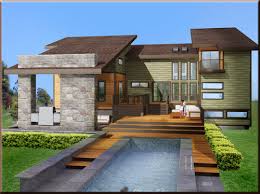 กองช่างองค์การบริหารส่วนตำบลโนนเพ็ด